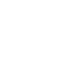 НОВООДЕСЬКА МІСЬКА РАДАМИКОЛАЇВСЬКОЇ ОБЛАСТІР І Ш Е Н Н ЯКеруючись  ст. 26, ст. 59 Закону України  «Про місцеве самоврядування в Україні», враховуючи пропозиції міського голови та постійної комісії  з  питань бюджету та планування соціально-економічного розвитку, постійної комісії з питань комунальної власності, благоустрою та інвестицій, постійної комісії з питань аграрно-промислового розвитку та екології Новоодеська міська радаВ И Р І Ш И Л А :Затвердити програму розроблення (оновлення) містобудівної документації на території  Новоодеської міської територіальної громади на 2022-2025 роки (додається).2. Фінансування Програми здійснювати в межах бюджетних асигнувань. 3. Контроль за виконанням рішення покласти на постійну комісію з  питань комунальної власності, благоустрою та інвестицій.           Міський  голова                                           Олександр ПОЛЯКОВПрограма
розроблення (оновлення) містобудівної документації на території Новоодеської міської територіальної громадина 2022-2025 роки2021 р.Паспорт програмиВступУ сучасних умовах зростає необхідність у плануванні територій як
ефективного засобу державного регулювання їх використання, що забезпечить  взаємоузгодження у цій сфері інтересів особистості, суспільства та держави, центру і регіонів, галузей і адміністративно-територіальних одиниць.Прийнятим у березні 2011 року Законом України «Про регулювання містобудівної діяльності» із змінами та низкою відповідних підзаконних актів чітко визначені вимоги щодо містобудівної документації як інструменту державного регулювання планування територій, яка поділяється на документацію державного, регіонального та місцевого рівнів і рішення якої є обов’язковими для виконання всіма суб’єктами містобудування. 
           Відповідно до Закону України «Про регулювання містобудівної діяльності», планування територій на державному рівні здійснюється шляхом розроблення Генеральної схеми планування території України, схем планування окремих частин території України, а також внесення змін до них.Планування територій на місцевому рівні здійснюється шляхом розроблення та затвердження Комплексного плану просторового розвитку території територіальної громади, генеральних планів населених пунктів, планів зонування територій і детальних планів території. Відповідно до статті 5 Закону України «Про регулювання містобудівної діяльності», програми розвитку регіонів та населених пунктів, програми господарського, соціального та культурного розвитку повинні узгоджуватися з містобудівною документацією відповідного рівня.Програма розроблена в напрямку вирішення питання організації на правовій основі містобудівної діяльності на території Новоодеської міської ради, спрямованої на забезпечення сталого розвитку її територій з урахуванням державних, громадських та приватних інтересів.Програма призначена вирішити проблемні питання стимулювання і розвитку територій Новоодеської громади, сіл та міста, раціонального використання ресурсів та встановлення відповідного режиму забудови територій і населених пунктів.Програма «Розроблення (оновлення) містобудівної документації на території Новоодеської міської територіальної громади на 2022-2025 роки» спрямована на визначення необхідних обсягів фінансування проектно-вишукувальних робіт розробки містобудівної документації – комплексного плану просторового розвитку територій ТГ, генеральних планів населених пунктів громади та детальних планів територій.Програма розроблена відповідно до Законів України «Про регулювання
містобудівної діяльності», «Про Генеральну схему планування території
України», «Про основи містобудування», «Про архітектурну діяльність», інших нормативно-правових актів. У ній визначені основні напрями комплексного вирішення питань розроблення містобудівної документації, формування нових підходів до її оновлення, моніторингу і контролю виконання.
                                            1. Загальні положенняУ Програмі наведені терміни, що вживаються у такому значенні: генеральна схема планування території України – містобудівна
документація, що визначає концептуальні підходи до вирішення питань
планування та використання території України;комплексний план просторового розвитку території територіальної громади – розробляється на всю територію ТГ та передбачає узгоджене прийняття рішень щодо цільового (комплексного) просторового розвитку населених пунктів як єдиної системи розселення і територій за їх межами;генеральний план населеного пункту – містобудівна документація, що
визначає принципові підходи до вирішення питань розвитку, планування,
забудови та іншого використання території населеного пункту; містобудівна документація – затверджені текстові та графічні матеріали
з питань регулювання планування, забудови та іншого використання територій; містобудівний кадастр – державна система зберігання і використання
геопросторових даних про територію, адміністративно-територіальні одиниці, екологічні, інженерно-геологічні умови, інформаційних ресурсів державних будівельних норм, стандартів і правил для задоволення інформаційних потреб у плануванні територій та будівництві, формування галузевої складової державних геоінформаційних ресурсів;проектна документація – затверджені текстові та графічні матеріали,
якими визначаються містобудівні, об'ємно-планувальні, архітектурні,
конструктивні, технічні, технологічні вирішення, а також кошториси об'єктів
будівництва.                                             2. Мета та завдання ПрограмиМетою Програми є своєчасне забезпечення території та населених пунктів Новоодеської міської територіальної громади оновленою картографічною основою, такою як набори профільних геопросторових даних у державній геодезичній системі координат УСК-2000 та містобудівною  документацією  сучасного  рівня. Програма спрямована на реалізацію основних напрямів державної та
регіональної політики в галузі містобудівної діяльності, гармонійного
узгодження інтересів та ефективної взаємодії влади, бізнесу і громадськості.Основними завданнями Програми є:1) виготовлення та актуалізація картографічної основи в цифровій формі як просторово орієнтована інформація в державній системі координат УСК-2000 на паперових та електронних носіях2) здійснення робіт із розроблення, оновлення генеральних планів
населених пунктів Новоодеської міської територіальної громади.3) урахування державних, громадських і приватних інтересів під час
планування, забудови та іншого використання територій;4) обґрунтування розподілу земель за цільовим призначенням та
використання територій для містобудівних потреб;5) забезпечення раціонального розселення і визначення напрямів сталого
розвитку населеного пункту;6) визначення і раціональне розташування територій житлової та
громадської забудови, промислових, рекреаційних, природоохоронних,
оздоровчих, історико-культурних та інших територій і об’єктів;7) обґрунтування та встановлення режиму раціонального використання
земель та забудови територій, на яких передбачена перспективна містобудівна діяльність;8) визначення, вилучення (викуп) і надання земельних ділянок для
містобудівних потреб на основі містобудівної документації в межах,
визначених законом;9) визначення територій, що мають особливу екологічну, наукову,
естетичну, історико-культурну цінність, встановлення передбачених
законодавством обмежень на їх планування, забудову та інше використання;10) охорона довкілля та раціональне використання природних ресурсів;11) регулювання забудови, проведення благоустрою, реконструкція площ та земель загального користування населених пунктів та інших територій. 
3. Обґрунтування необхідності та важливості реалізації ПрограмиПідвищення ролі містобудівельної діяльності є питанням актуальним і
першочерговим для розвитку територій та сіл Новоодеської міської  територіальної громади. Комплексний план просторового розвитку території, нові й оновлені генеральні плани створять умови для залучення інвестиційних коштів. Реалізація завдань, передбачених Програмою, дозволить  досягти сталого розвитку з планування території, зокрема:1) розв’язати проблему розроблення (оновлення) містобудівної
документації;2) забезпечити територію громади та населених пунктів планово-висотною основою та картографічними матеріалами на базі національної системи відліку та державної системи координат;            3) оновити містобудівну документацію – Генеральні плани населених пунктів із застосуванням сучасних геоінформаційних технологій, що дозволить сформувати бази даних для роботи муніципальних геоінформаційних систем, що впроваджуються у систему управління територією;4) удосконалити механізм державного регулювання процесу оновлення
містобудівної документації;5) поліпшити роботу щодо збереження, охорони та використання пам’яток архітектури та містобудування, а також районів історичної забудови;6) поліпшити інвестиційний клімат у населених пунктах та забезпечити їх збалансований соціально-економічний розвиток.  7) розробити проектну документацію  для створення  рекреаційних, історико-культурних територій, об’єктів скверів, парків та окремих зелених насаджень.8) реконструкцію існуючої забудови.9) створення та розвиток інженерно-транспортної інфраструктури 4. Сучасний стан проблеми.4.1. Новоодеська міська територіальна громада знаходиться в межах території Миколаївського району. Загальна площа території Новоодеської міської територіальної громади складає 61880,0 га (618,8 км2), в тому числі в межах населених пунктів 2880,3 га (28,8 км2) . До складу громади входить 16 населених пунктів, у тому числі одне місто та 15 сіл. Загальна кількість мешканців станом на 01.01.2021 складає 17581 осіб.Стан забезпечення  та  наявність містобудівної документації населених пунктів станом  на 01 листопада 2021 року  викладений в таблиці 1. Таблиця 1Перелік наявної містобудівної документації населених пунктів, які входять до Новоодеської  міської ТГАналізуючи наявність містобудівної документації генеральних планів населених пунктів, які увійшли  до Новоодеської міської ради, дані Таблиці 1 дають підстави для висновку про невідповідність містобудівної документації населених пунктів на території Новоодеської міської територіальної громади сучасним вимогам. При нормативному розрахунковому терміні дії містобудівної документації (15 – 20 років) більшість розроблена понад 30 – 50 років тому, тобто потребує коригування або нового розроблення.При визначенні черговості розроблення (оновлення) генеральних планів населених пунктів у Програмі враховано першочергове розроблення генеральних планів  в 2021 році 1 населений пункт. 4.2. Необхідність розроблення генеральних планів населених пунктів  виникла у зв’язку з тим, що відповідно до ЗУ «Про регулювання містобудівної діяльності» використання земельних ділянок для містобудівних потреб здійснюється відповідно до Генерального плану, а згідно статті 174 Земельного кодексу України відповідно до генерального плану здійснюється проект землеустрою щодо  встановлення ( зміни) меж відповідного населеного пункту.Тобто, відсутність оновленої та скорегованої містобудівної документації не дозволяє належним чином здійснювати містобудівну діяльність у всіх населених пунктах  Новоодеської міської територіальної громади. Генеральний план сіл в сучасному варіанті є стадією довгострокового стратегічного розвитку і тому завжди буде позбавлений конкретності і визначеності. Таким чином, можливо вирішувати проблеми будівництва, реконструкції і благоустрою сільського середовища, реконструкції чи будівництва об'єктів інженерно-транспортної інфраструктури. Одночасно можливо вирішити комплекс інших задач: соціальні зручності, надходження коштів до бюджету міста і податків в державні органи, створення додаткових робочих місць і отримання прибутків власниками об'єктів, благоустрій і озеленення прилеглих до об'єктів, що будуються, територій.4.3.  На сьогоднішній день у місті Нова Одеса, впорядкування існуючої забудови, та вирішення нагальних потреб містобудування вирішується за рахунок розроблення детальних планів територій. Але такий спосіб не дає вирішувати комплексні питання розвитку міста Нова Одеса, тому на сьогоднішній день замовлено новий Генеральний план, який би враховував сучасні вимоги та нові стандарти до планування і розвитку населеного пункту. 5.   Виконання  Програми має розподіл на основні заходи:5.1. Розробка комплексного плану просторового розвитку територій територіальної громади.Комплексний план просторового розвитку території територіальної громади – одночасно містобудівна документація на місцевому рівні та документація із землеустрою, що визначає планувальну організацію, функціональне призначення території, основні принципи і напрями формування єдиної системи громадського обслуговування населення, дорожньої мережі, інженерно-транспортної інфраструктури, інженерної підготовки і благоустрою, цивільного захисту території та населення від небезпечних природних і техногенних процесів, охорони земель та інших компонентів навколишнього природного середовища, формування екомережі, охорони і збереження культурної спадщини та традиційного характеру середовища населених пунктів, а також послідовність реалізації рішень, у тому числі етапність освоєння території (ЗУ № 711-IX від 17.06.2020 р.). Комплексний план передбачає узгоджене прийняття рішень щодо цілісного (комплексного) просторового розвитку населених пунктів як єдиної системи розселення і території за їх межами (ЗУ № 711-IX від 17.06.2020р.).Комплексний план просторового розвитку надає органам місцевого самоврядування можливість здійснювати просторове планування території громади, як у межах, так і за межами населених пунктів. Комплексний план просторового розвитку території громади є одночасно містобудівною документацією і документацією із землеустрою на місцевому рівні, розробляється в електронному документу та є загальнодоступним.	Комплексний план просторового розвитку пропонує запровадження можливості складання схем просторового планування території громади як інструменту комплексного управління у галузі використання земель громади, встановлення їх призначення, зонування території та визначення напрямів її збалансованого розвитку. Зокрема:встановлення меж громад;комплексне просторове планування територій громад, що скасовує необхідність розроблення декількох, споріднених за змістом, видів містобудівної документації та документації із землеустрою;унормування питань, пов’язаних із затвердженням документації для комплексного просторового планування територій громад;нормування формування електронної картографічної основи для планування території;забезпечення реального зв’язку програм соціально-економічного розвитку із документацією із просторового планування, а також створення прозорого та неконфліктного механізму врахування громадських та приватних інтересів через прозорі громадські обговорення.5.2. Виконання топографічно-геодезичних робіт з виготовленням топографічної зйомки всієї території громади та населених пунктів.Згідно із вимогами Закону України «Про регулювання містобудівної діяльності» містобудівна документація повинна розроблятися на паперових і електронних носіях на оновленій картографічній основі в цифровій формі як набори профільних геопросторових даних у державній геодезичній системі координат УСК-2000 і єдиній системі класифікації та кодування об'єктів будівництва для формування баз даних містобудівного кадастру.
В цьому напрямку Програмою передбачені заходи щодо розроблення картографічних матеріалів у відповідності до вимог цього Закону України та діючих норм і правил, створення єдиної цифрової топографічної основи території  для ведення містобудівного кадастру. Тому, для виготовлення Генеральний планів населених пунктів необхідно оновити картографічні матеріали, а саме: виконати топографогеодезичні роботи з оновлення та коригування топографічної зйомки  в масштабі 1:2 000.5.3. Розроблення генеральних планів  населених пунктівРозроблення (оновлення) генеральних планів населених пунктів  Новоодеської міської ради:  с.Дільниче, с.Гребеники, с.Новоолександрівка, с.Новосафронівка, с.Кам’янка, с.Зарічне, с.Підлісне, с.Новомиколаївка, с.Новопавлівка, с.Михайлівка, с.Троїцьке  визначить потреби в територіях для забудови та іншого використання; потреби у зміні меж населеного пункту, черговість і пріоритетність забудови та іншого використання територій; межі функціональних зон, пріоритетні та допустимі види використання та забудови територій, сприятиме залученню інвестицій. Розроблення генерального плану села є спрощеною планувально-просторовою моделлю населеного пункту та вкрай необхідне для безперервного планування використання територій.Коригування генеральних планів населених пунктів розробляється та затверджується в інтересах територіальної громади з урахуванням державних, громадських та приватних інтересів.5.4. Розробка детальних планів територійДетальний план територій – є містобудівною документацією з планування території на місцевому рівні та розробляється для всієї території населеного пункту або її частини на основі затвердженого генерального плану міста.Детальні плани розробляються з метою:– деталізації і уточнення у більш крупному масштабі положень генерального плану міста, села;– формування принципів планувально-просторової організації забудови;– встановлення червоних ліній та ліній регулювання забудови;– виявлення та уточнення територіальних ресурсів для всіх видів містобудівного використання;– обґрунтування потреб утворення нових земельних ділянок і визначення їх цільового призначення, зміни цільового призначення існуючих земельних ділянок, їх перепланування, а також зміни функціонального використання споруд на територіях реконструкції забудови;	Детальний план частини території населеного пункту розробляється за нагальної потреби (інвестпроекти, інше) тільки при наявності генерального плану. 
6. Фінансове забезпечення ПрограмиФінансування заходів Програми з розроблення містобудівної
документації  населених пунктів Новоодеської міської територіальної громади  здійснюватиметься за рахунок коштів обласного та міського бюджетів, а також може здійснюватися за рахунок коштів інших джерел не заборонених чинним законодавством України. Обсяги фінансування Програми на відповідний бюджетний період
визначаються при формуванні бюджету з урахуванням його
реальних можливостей.Прогнозні обсяги у фінансуванні заходів, передбачених Програмою,  наведені у додатку 1. Дійсна вартість проектно-вишукувальних робіт у кожному конкретному випадку буде встановлюватися проектною установою та замовником із урахуванням усіх особливостей та факторів, обумовлених станом розвитку, потреби в територіях населеного пункту або території на час виготовлення містобудівної документації.В обсяг фінансування Програми можуть вноситися зміни протягом року.Орієнтовна потребау фінансуванні заходів, передбачених Програмою розроблення (оновлення) містобудівної документації Новоодеської міської ТГ7. Координація та контроль за ходом виконання ПрограмиКонтроль за реалізацією Програми здійснюватимуть постійні комісії Новоодеської міської ради:постійна комісія з питань бюджету та планування соціально- економічного розвитку;постійна комісія з питань аграрно-промислового розвитку та екології;постійна комісія з питань комунальної власності, благоустрою та інвестицій.Координацію дій між виконавцями Програми, визначення порядку
взаємного інформування (із зазначенням конкретних строків) здійснює
відділ містобудування, архітектури та цивільного захисту апарату виконавчого комітету Новоодеської міської ради та забезпечує надання вихідних даних, необхідних для розроблення містобудівної документації.З метою організації контролю та моніторингу виконання Програми
 відділ містобудування, архітектури та цивільного захисту апарату виконавчого комітету Новоодеської міської ради готує узагальнену інформацію та звітує на сесії  міської ради про хід виконання її завдань і прогнозованих даних.8. Очікуваний результатВ результаті реалізації Програми очікується:  - забезпечення населених пунктів та території Новоодеської міської ради  територіальної громади придатною для користування містобудівною документацією – Комплексний план просторового розвитку, генеральні плани населених пунктів, набуття збалансованого розвитку, забудова та інше використання територій кожного населеного пункту, а також комплексне використання території земель ТГ;  - залучення інвестицій у розвиток земель територіальної громади м. Нова Одеса та всіх населених пунктів громади._________________________________Від 26.11.2021 р. № 3м. Нова Одеса         ХVІ сесія восьмого скликанняПро затвердження програми розроблення (оновлення) містобудівної документації  на території Новоодеської міської  територіальної громади на 2022-2025 рокиЗАТВЕРДЖЕНОРішення сесії  Новоодеської міської радивід 26 листопада 2021 р.  № 31.Ініціатор розроблення програмиВідділ містобудування, архітектури та цивільного захисту апарату виконавчого комітету НМР2.Дата, номер і назва розпорядчого документа органу виконавчої влади про розроблення програмиЗакон України «Про регулювання містобудівної діяльності» 3.Розробник програмиВідділ містобудування, архітектури та цивільного захисту апарату виконавчого комітету НМР4.Відповідальний виконавець програмиНачальник відділу – Чернов Ю.  5.Учасники програмизамовником виконання заходів Програми виступає виконавчий комітет Новоодеської міської ради, а виконавці суб’єкти які мають право виконувати проектні  роботи  6.Термін реалізації програми2022-2025  роки7.Етапи виконання програмив декілька етапів на протязі п’яти років 8.Перелік місцевих бюджетів, які беруть участь у виконанні програмибюджет Новоодеської міської територіальної громади 9.Обсяг фінансуванняПрограми на 2022-2025 рокиВ межах наявного фінансового ресурсу№з/пНазва населеного пунктуПотребує оновленняПотребує розробленняРік розроблення існуючої документації1.м. Нова Одесанітак1995 рік2.с. Криворіжжяніні2018 рік3.с. Димівськеніні2019 рік4.с. Озерне (Артемівка)ніні2019 рік5.с. Ясна Полянаніні2019 рік6. с. Дільниченітак1987 рік7.с. Гребеникинітак1982 рік8.с. Новоолександрівканітак1978 рік9.с. Новосафронівкані так1968 рік10.с. Кам’янкані такневідомо11.с. Зарічнені так1978 рік12.с. Підліснені так1966 рік13.с. Новомиколаївкані такневідомо14.с. Новопавлівкані такневідомо15.с. Михайлівкані так1968 рік16.с. Троїцькені так1968 рікВсього:  16 населених пунктів№з/пЗаходи та види робіт  по виготовленню містобудівної документаціїВідповідаль-ний виконавецьФінансуванняФінансуванняФінансування№з/пЗаходи та види робіт  по виготовленню містобудівної документаціїВідповідаль-ний виконавецьДжерела фінансуванняДжерела фінансуванняОбсяги фінансування№з/пЗаходи та види робіт  по виготовленню містобудівної документаціїВідповідаль-ний виконавецьміськийбюджет тис.грн.інші джерелане забо-роненізаконом тис. грн.В межах наявного фінансового ресурсутис.грн.1.Топографогеодезичні роботи   з оновлення та коригування топографічної зйомки  в масштабі    1:10 000 території Новоодеської ОТГВиконавчий комітет Новоодеської міської радиВ межах наявного фінансового ресурсуЗгідно наданих асигнувань2.Розробка Комплексного плану просторового розвитку території Новоодеської територіальної громади Виконавчий комітет Новоодеської міської радиВ межах наявного фінансового ресурсуЗгідно наданих асигнувань3.Топографогеодезичні роботи   з оновлення та коригування топографічної зйомки  в масштабі    1:2 000 с.ДільничеВиконавчий комітет Новоодеської міської радиВ межах наявного фінансового ресурсуЗгідно наданих асигнувань4.Розробка Генерального плану населеного пункту  с.Дільниче. Виконавчий комітет Новоодеської міської радиВ межах наявного фінансового ресурсуЗгідно наданих асигнувань5.Топографогеодезичні роботи   з оновлення та коригування топографічної зйомки  в масштабі    1:2 000 с.ГребеникиВиконавчий комітет Новоодеської міської радиВ межах наявного фінансового ресурсуЗгідно наданих асигнувань6.Розробка Генерального плану населеного пункту  с.Гребеники.Виконавчий комітет Новоодеської міської радиВ межах наявного фінансового ресурсуЗгідно наданих асигнувань7.Топографогеодезичні роботи   з оновлення та коригування топографічної зйомки  в масштабі    1:2 000 с.НовоолександрівкаВиконавчий комітет Новоодеської міської радиВ межах наявного фінансового ресурсуЗгідно наданих асигнувань8.Розробка Генерального плану населеного пункту  с.Новоолександрівка.Виконавчий комітет Новоодеської міської радиВ межах наявного фінансового ресурсуЗгідно наданих асигнувань9.Топографогеодезичні роботи   з оновлення та коригування топографічної зйомки  в масштабі    1:2 000 с.НовосафронівкаВиконавчий комітет Новоодеської міської радиВ межах наявного фінансового ресурсуЗгідно наданих асигнувань10.Розробка Генерального плану населеного пункту  с.Новосафронівка.Виконавчий комітет Новоодеської міської радиВ межах наявного фінансового ресурсуЗгідно наданих асигнувань11.Топографогеодезичні роботи   з оновлення та коригування топографічної зйомки  в масштабі    1:2 000 с.Кам’янкаВиконавчий комітет Новоодеської міської радиВ межах наявного фінансового ресурсуЗгідно наданих асигнувань12.Розробка Генерального плану населеного пункту  с.Кам’янка.Виконавчий комітет Новоодеської міської радиВ межах наявного фінансового ресурсуЗгідно наданих асигнувань13.Топографогеодезичні роботи   з оновлення та коригування топографічної зйомки  в масштабі    1:2 000 с.ЗарічнеВиконавчий комітет Новоодеської міської радиВ межах наявного фінансового ресурсуЗгідно наданих асигнувань14.Розробка Генерального плану населеного пункту  с.Зарічне.Виконавчий комітет Новоодеської міської радиВ межах наявного фінансового ресурсуЗгідно наданих асигнувань15.Топографогеодезичні роботи   з оновлення та коригування топографічної зйомки  в масштабі    1:2 000 с.Підлісне.Виконавчий комітет Новоодеської міської радиВ межах наявного фінансового ресурсуЗгідно наданих асигнувань16.Розробка Генерального плану населеного пункту  с.Підлісне.Виконавчий комітет Новоодеської міської радиВ межах наявного фінансового ресурсуЗгідно наданих асигнувань17.Топографогеодезичні роботи   з оновлення та коригування топографічної зйомки  в масштабі    1:2 000 с.НовомиколаївкаВиконавчий комітет Новоодеської міської радиВ межах наявного фінансового ресурсуЗгідно наданих асигнувань18.Розробка Генерального плану населеного пункту  с.Новомиколаївка.Виконавчий комітет Новоодеської міської радиВ межах наявного фінансового ресурсуЗгідно наданих асигнувань19.Топографогеодезичні роботи   з оновлення та коригування топографічної зйомки  в масштабі    1:2 000 с.НовопавлівкаВиконавчий комітет Новоодеської міської радиВ межах наявного фінансового ресурсуЗгідно наданих асигнувань20.Розробка Генерального плану населеного пункту  с.Новопавлівка.Виконавчий комітет Новоодеської міської радиВ межах наявного фінансового ресурсуЗгідно наданих асигнувань21.Топографогеодезичні роботи   з оновлення та коригування топографічної зйомки  в масштабі    1:2 000 с.МихайлівкаВиконавчий комітет Новоодеської міської радиВ межах наявного фінансового ресурсуЗгідно наданих асигнувань22.Розробка Генерального плану населеного пункту  с.Михайлівка.Виконавчий комітет Новоодеської міської радиВ межах наявного фінансового ресурсуЗгідно наданих асигнувань23.Топографогеодезичні роботи   з оновлення та коригування топографічної зйомки  в масштабі    1:2 000 с.ТроїцькеВиконавчий комітет Новоодеської міської радиВ межах наявного фінансового ресурсуЗгідно наданих асигнувань24.Розробка Генерального плану населеного пункту  с.ТроїцькеВиконавчий комітет Новоодеської міської радиВ межах наявного фінансового ресурсуЗгідно наданих асигнувань25.Розробка детальних планів територій  земельних ділянокВиконавчий комітет Новоодеської міської радиВ межах наявного фінансового ресурсуЗгідно наданих асигнувань